Community mental health establishments NMDS 2004-05Exported from METEOR(AIHW's Metadata Online Registry)© Australian Institute of Health and Welfare 2024This product, excluding the AIHW logo, Commonwealth Coat of Arms and any material owned by a third party or protected by a trademark, has been released under a Creative Commons BY 4.0 (CC BY 4.0) licence. Excluded material owned by third parties may include, for example, design and layout, images obtained under licence from third parties and signatures. We have made all reasonable efforts to identify and label material owned by third parties.You may distribute, remix and build on this website’s material but must attribute the AIHW as the copyright holder, in line with our attribution policy. The full terms and conditions of this licence are available at https://creativecommons.org/licenses/by/4.0/.Enquiries relating to copyright should be addressed to info@aihw.gov.au.Enquiries or comments on the METEOR metadata or download should be directed to the METEOR team at meteor@aihw.gov.au.Community mental health establishments NMDS 2004-05Identifying and definitional attributesIdentifying and definitional attributesMetadata item type:Data Set SpecificationMETEOR identifier:273049Registration status:Health, Superseded 08/12/2004DSS type:National Minimum Data Set (NMDS)Scope:Data required for reporting by specialised psychiatric services that deliver ambulatory services, in both institutional and community settings and/or community-based residential care. It does not extend to services provided to patients who are in general (non-specialised) care who may be receiving treatment or rehabilitation for psychiatric conditions.The data provided through the National Minimum Data Set (NMDS) - Community Mental Health Establishments supplements that reported for psychiatric and acute care hospitals through the NMDS-Admitted Patient Mental Health Care.Collection and usage attributesCollection and usage attributesStatistical unit:Establishment-level data.Collection methods:National reporting arrangementsState and territory health authorities provide the data to the Australian Institute of Health and Welfare for national collation, on an annual basis.Periods for which data are collected and nationally collatedFinancial years ending 30 June each year.Implementation start date:01/07/2004Implementation end date:30/06/2005Source and reference attributesSource and reference attributesSubmitting organisation:National Health Information Group
Relational attributesRelational attributesRelated metadata references:Has been superseded by Mental health establishments NMDS 2005-06Health, Superseded 07/12/2005
Is re-engineered from  Community mental health establishments, NMDS, NHIMG, Superseded 01/03/2005.pdf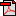  (117.0 KB)No registration statusMetadata items in this Data Set Specification 